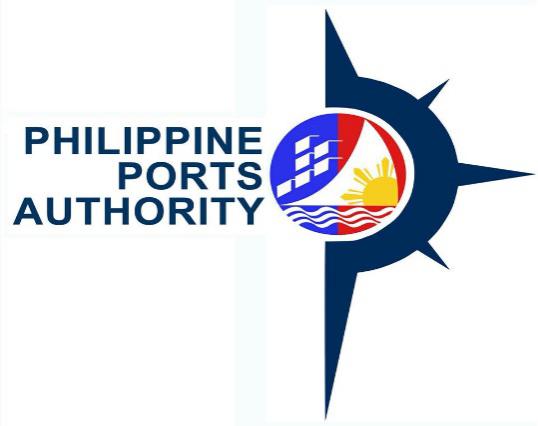 The Philippine Ports Authority, PMO-NOBBB, through its Bids and Awards Committee for the Procurement of Goods will undertake an alternative method of procurement through Shopping for the Supply, Delivery and Installation of One (1)  Units lot of Furniture/fixtures,  in accordance with Section 52.1 (b) of the Revised Implementing Rules and Regulation of RA 9184. Name of Project			:	One Lot Supply, Delivery Installation of Furniture						Fixtures at PPA, BREDCO OfficeApproved Budget for the		:	Php 748,153.40Contract Deadline for Submission of		:	November 27, 2018, 12:00 NoonquotationsPlease quote your best quotation in line with the attached specifications.  Suppliers are required to submit their valid and current Mayor’s Permit, PhilGeps Registration Number, Income/Business Tax Return and Omnibus Sworn Statement.Quotations may be submitted personally to the BAC Secretariat, PPA Bldg., Banago Port, Brgy. Banago, Bacolod City or email at monalizavillaran@ppa.com.phFor further information, please refer to:				MS. MONA LIZA G. VILLARAN				BAC, Head Secretariat				Philippine Ports Authority, PMO-NOBBB				Banago Port, Brgy. Banago, Bacolod City				Telephone/Fax No. (034) 441-3124 / 441-1225Very Truly Yours, (Signed)  ARLYN A. CARAIGChairperson, Bid and Awards CommitteePPA & PhilGEPS Website : November 16,  2018  - November 27, 2018PPAs Conspicuous Places: November 16, 2018  - November 27, 2018REQUEST  FOR  QUOTATIONREQUEST  FOR  QUOTATIONREQUEST  FOR  QUOTATIONREQUEST  FOR  QUOTATIONREQUEST  FOR  QUOTATIONREQUEST  FOR  QUOTATION     (SMALL VALUE PROCUREMENT)     (SMALL VALUE PROCUREMENT)     (SMALL VALUE PROCUREMENT)     (SMALL VALUE PROCUREMENT)     (SMALL VALUE PROCUREMENT)     (SMALL VALUE PROCUREMENT)